Panel de 44 gènes impliqués dans les obésités génétiques d’apparition précoceArbre généalogique : 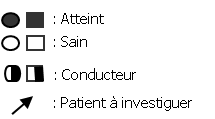 Commentaires : Caryotype/aCGH :  ……………..	Autres : ……………………………….            Panel Neurodéveloppemental CHU Liège Fait ? OUI/NON-Age du patient lors de l’examen clinique :……….. ans-Poids : …………… kg /………. DS -Taille : …………… cm/ ……….DS -BMI : ……………./ ………. DS -PC : ……………./ ……….. DS -Age du début de l’obésité : <1 an /1 an- 4 ans / > 4 ansForme Syndromique suspectée: oui/non	Signes cliniques spécifiques :Dysmorphie/ Malformation : 		Troubles neuro. :	Anomalies bio. :		Autre / Hypothèse diagnostique : Identification du patient (étiquette)Nom :Prénom :DN :Identification des parents :Père : !! Mettre une JUSTIFICATION SI prise de sang impossibleNom -Prénom :DN :BMI :                                                              Bypass : oui/non___________________________________________Mère  !! Mettre une JUSTIFICATION SI prise de sang impossibleNom-Prénom :DN :BMI :                                                              Bypass : oui/non